Wiking KujonFirst Robotics Team 6077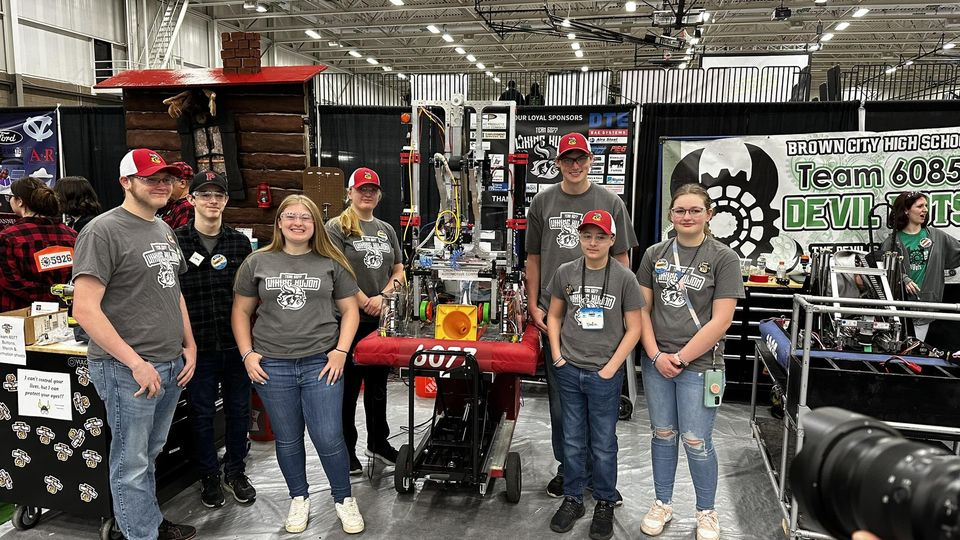 Team Info:Posen Wiking Kujon 6077 Robotics TeamFRC6077@gmail.comWiking Kujon: Nerdy Vikings in Polish!Mentors:Brian KoniecznyNick KowalskiTeam Pages and Social Media:FRC Team Page:https://frc-events.firstinspires.org/2024/team/6077Blue Alliance Team Page:https://www.thebluealliance.com/team/6077/2024Facebook Page:https://www.facebook.com/Team6077/?hc_ref=NEWSFEED&fref=nfX (Formally known as Twitter):https://twitter.com/Team6077_Competition Information:Download the "Blue Alliance" and the “FRC Spyder” apps on Google Play or the Apple Store to follow the team during the competition!1st District Competition:Lake City School, 251 Russell Rd, Lake City, MI on March 8th – 10thEvent Information and Live Streamhttps://frc-events.firstinspires.org/2024/MILACEvent Statistics and Live Streamhttps://www.thebluealliance.com/event/2024milac```````````````````2nd District Competition:Lake Superior State University, Sault Sainte Marie, MI  on March 14th – 16thEvent Information and Live Streamhttps://frc-events.firstinspires.org/2024/MILSUEvent Statistics and Live Streamhttps://www.thebluealliance.com/event/2024milsu```````````````````Michigan State Championship - (If we qualify for the event)Saginaw Valley State University - Saginaw, MI  on  April 4th – 6thEvent Information and Live Streamhttps://www.firstinspires.org/team-event-search/event?id=68474Event Statistics and Live Streamhttps://www.thebluealliance.com/event/2024micmpInteresting Link:Top 10 Differences Between Athletic Sports and Roboticshttp://leadwithastory.com/top-10-differences-between-high-school-sports-and-robotics/